Supplementary Figure 9. Meta-analysis of the association between sarcopenia and mortality presented in odds ratios, stratified by high and low risk of bias. 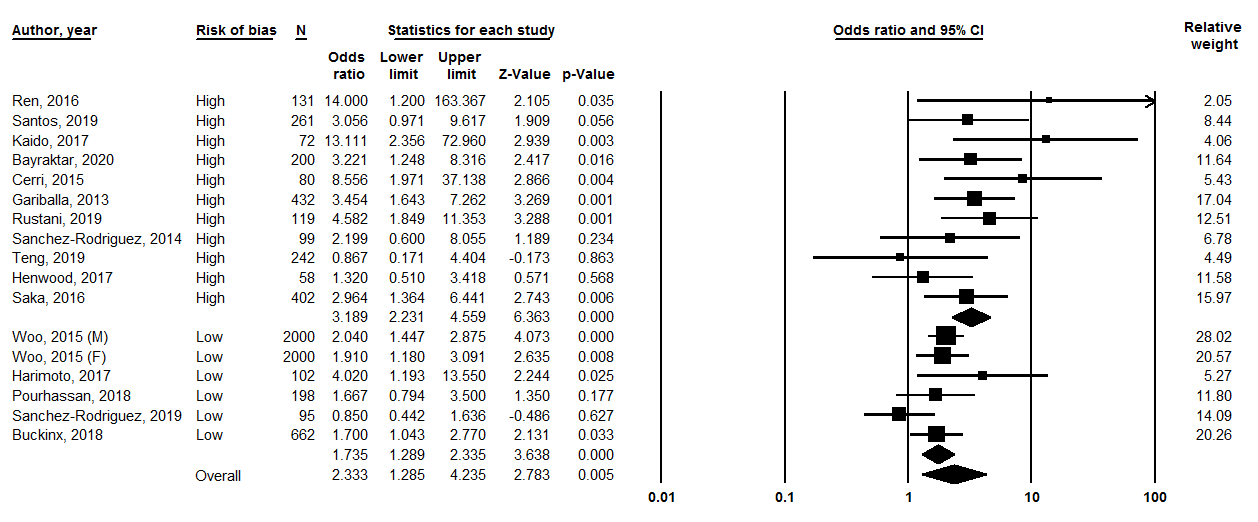 Heterogeneity (I2): high risk of bias (20.1%), low risk of bias (32.2%). M: males, F: females 